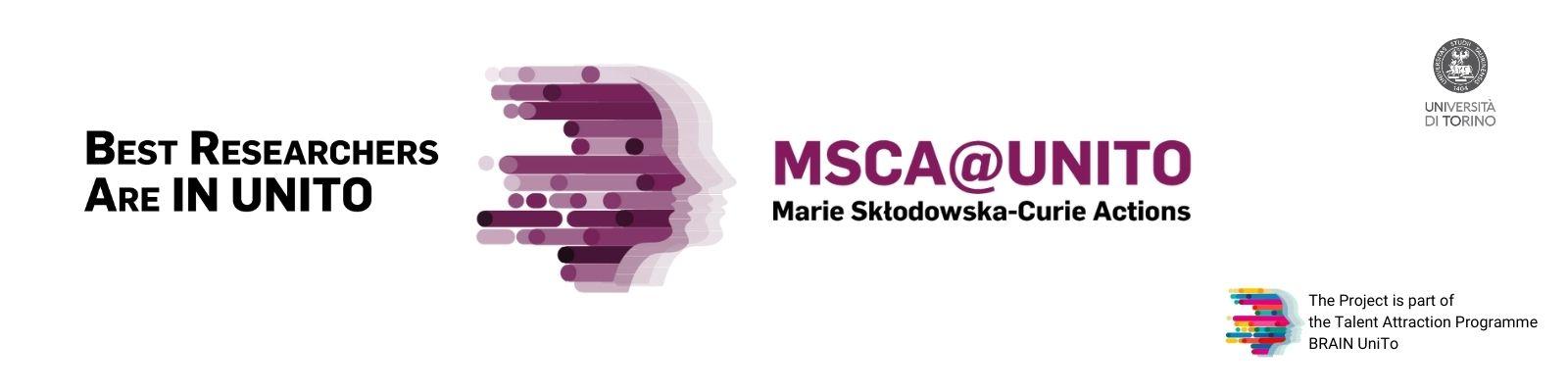 Subject: MSCA-PF-2024 application I, the undersigned …………………………………………………………………………………….., professor at the Department of …………………………………………………………………………of the University of Turin, where I ordinarily teach ………………………………………………….., hereby declare that I support the application of Dr. ………………………………………………….. to the MSCA-PF-2024 call and agree to act as Supervisor for the development of his/her research project.The Director of the Department, prof. xxxxx has been informed of the application.Turin,………, 2024Prof……………………						Prof…….Supervisor							Director of Department of……